(Insert Full Name)(Insert Nationality)(Insert Birth date) (Insert Passport Number)(Insert Passport Expiration Date)Subject: 2022 International Social and Behavior Change Communication (SBCC) Summit to be held in Marrakech, Morocco, December 5-9, 2022
Dear (fullname),On behalf of the organizers of the 2022 International Social and Behavior Change Communication (SBCC) Summit, it is my pleasure to invite you to participate in the upcoming SBCC Summit to be held in Marrakech, Morocco from December 5 to 9, 2022.At the 2022 SBCC Summit, we will harness the transformational power of social and behavior change communication as people from across the globe come together to examine the most recent evidence and innovations, build on our diverse methodologies, debate our way forward and highlight successes and challenges. We will explore the vast potential and diversity of our field -- across disciplines, development priorities and geographies, and in tandem with other development actors -- to accelerate action towards achievement of the Sustainable Development Goals. The 2022 Summit will be organized around three central themes:1.      Catalyzing transformational change on agendas of urgency2.      Future Forward3.      Connecting the DotsLed by an International Steering Committee that includes Johns Hopkins Center for Communication Programs, UNICEF, American University of Beirut, the SAMRC/WITS Centre for Health Economics and Decision Science/PRICELESS SA, Breakthrough, Quilt AI, Puntos de Encuentro, and IYAFP, the Summit will provide a forum to:Shine a light on the latest trends and innovations, with an eye on how they can accelerate and scale-up SBCC impact Identify effective strategies and new lines of action, especially around social inclusion, voice and participation Create a platform for debate and discussion and critical review of SBCC programming and evidence Advancing research, monitoring and evaluation methodologies Build partnerships within the SBCC community and with other development actors for greater collective actionEncourage youth in partnership to find new and innovative solutions This letter serves as confirmation of your invitation and registration for the conference. Please keep this letter with you in case you need it to facilitate your Visa when traveling to Morocco. More information on traveling to Morocco is available on the SBCC Summit website.I kindly request that the Moroccan Embassy/Consulate accept this letter as a confirmation and invitation to the above-mentioned Summit participant. On behalf of the 2022 SBCC Summit Steering Committee, we look forward to welcoming you to Marrakech!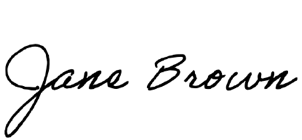 Jane BrownCo-Chair, 2022 International SBCC Summit